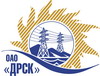 Открытое акционерное общество«Дальневосточная распределительная сетевая  компания»Протокол заседания Закупочной комиссии по вскрытию поступивших на открытый запрос предложений конвертовг. БлаговещенскПРЕДМЕТ ЗАКУПКИ:Способ и предмет закупки: Открытый электронный запрос предложений  «ЛЭП 6 кВ от ПС 110/6 кВ "Де-Фриз" (строительство)»Основание для проведения закупки: ГКПЗ 2014 г. закупка 1470 раздел 2.1.1.Планируемая стоимость закупки в соответствии с ГКПЗ: 762 710,00 руб. без учета НДС.ПРИСУТСТВОВАЛИ:Два члена постоянно действующей Закупочной комиссии ОАО «ДРСК» 2 уровняИнформация о результатах вскрытия конвертов:В адрес Организатора закупки поступило 2 (два) предложения, конверты с которыми были размещены в электронном виде на Торговой площадке Системы www.b2b-energo.ru.Вскрытие конвертов было осуществлено в электронном сейфе организатора запроса предложений на Торговой площадке Системы www.b2b-energo.ru автоматически.Дата и время начала процедуры вскрытия конвертов с заявками на участие в закупке: 04:14 (время московское) 01.04.2014.Место проведения процедуры вскрытия конвертов с предложениями участников: Торговая площадка Системы www.b2b-energo.ru.В конвертах обнаружены заявки следующих Участников закупки:РЕШИЛИ:Утвердить заседания Закупочной комиссии по вскрытию поступивших на открытый запрос предложений конвертов.Ответственный секретарь Закупочной комиссии 2 уровня ОАО «ДРСК»	О.А. МоторинаТехнический секретарь Закупочной комиссии 2 уровня ОАО «ДРСК»	Е.Ю. Коврижкина№ 227/УКС-В01.04.2014№Наименование претендента на участие в конкурсе и его адресПредмет и общая цена заявки на участие в конкурсе1ОАО "ВСЭСС"(г. Хабаровск, ул. Тихоокеанская, 165)Цена: 745 000,00 руб.  без учета НДС (879 100,00 с учетом НДС) Срок выполнения договора: с момента заключения договора - 30.06.2014 г.Условия финансирования: в течение 30 дней следующих за месяцем, в котором выполнены работы, после подписания КС-3.Гарантийные обязательства: гарантия на своевременное и качественное выполнение работ, а также на устранение дефектов, возникших по вине подрядчика, составляет 60 мес. со дня подписания акта сдачи-приемки. Гарантия на материалы и оборудование, поставляемые подрядчиком не менее 60 мес.. Предложение имеет правовой статус оферты и действует до 30.05.2014 г.2ООО «ДВ Энергосервис»(г. Владивосток, ул. Снеговая, 42Д)Цена: 750 000,00 руб.  без учета НДС (885 000,00 с учетом НДС) Срок выполнения договора: с момента заключения договора - 30.06.2014 г.Условия финансирования: в течение 30 календарных дней со дня подписания акта ввода в эксплуатациюГарантийные обязательства: гарантия на своевременное и качественное выполнение работ, а также на устранение дефектов, возникших по вине подрядчика, составляет 60 мес. со дня подписания акта сдачи-приемки. На оборудование не более гарантийного срока завода производителя. Предложение имеет правовой статус оферты и действует до 05.07.2014 г.